ИзвещениеО внесении изменений в запрос котировок цен №127/ТВРЗ/2023                                                Уважаемые господа!АО «ВРМ» в лице Тамбовского ВРЗ АО «ВРМ» сообщает Вам о внесении изменений в запрос котировок цен № 127/ТВРЗ/2023 с целью выбора организации на право заключения договора поставки литейных отливок для нужд Тамбовского ВРЗ АО «ВРМ» в период с 26 октября 2023 года по 15 декабря 2023 года.Председатель Конкурсной комиссииТамбовского ВРЗ АО «ВРМ»	                                                                Д.В. Шлыков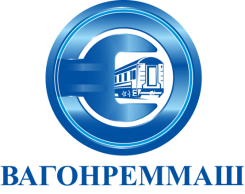 АКЦИОНЕРНОЕ ОБЩЕСТВО «ВАГОНРЕММАШ»Филиал Тамбовский вагоноремонтный завод392009, г. Тамбов, пл. Мастерских, д. 1тел. (4752) 44-49-59, факс 44-49-02, e-mail: tvrz@vagonremmash.ru Внести изменение в Извещение запроса котировок цен № 127/ТВРЗ/2023, изложив в следующей редакции:«Начальная (максимальная) цена договора составляет:19 674 905 (девятнадцать миллионов шестьсот семьдесят четыре тысячи девятьсот пять) рублей 00 копеек, без учета НДС;23 609 886 (двадцать три миллиона шестьсот девять тысяч восемьсот восемьдесят шесть) рублей 00 копеек, с учетом всех налогов, включая НДС;»Внести изменения в п. 7.2 запроса котировок цен и изложить его в следующей редакции:«7.2. Начальная (максимальная) цена договора составляет:19 674 905 (девятнадцать миллионов шестьсот семьдесят четыре тысячи девятьсот пять) рублей 00 копеек, без учета НДС;23 609 886 (двадцать три миллиона шестьсот девять тысяч восемьсот восемьдесят шесть) рублей 00 копеек, с учетом всех налогов, включая НДС;Внести изменения в объем и стоимость в приложении №5 к запросу котировок цен №127/ТВРЗ/2023. Внести изменение в Извещение запроса котировок цен № 127/ТВРЗ/2023, изложив в следующей редакции:«Начальная (максимальная) цена договора составляет:19 674 905 (девятнадцать миллионов шестьсот семьдесят четыре тысячи девятьсот пять) рублей 00 копеек, без учета НДС;23 609 886 (двадцать три миллиона шестьсот девять тысяч восемьсот восемьдесят шесть) рублей 00 копеек, с учетом всех налогов, включая НДС;»Внести изменения в п. 7.2 запроса котировок цен и изложить его в следующей редакции:«7.2. Начальная (максимальная) цена договора составляет:19 674 905 (девятнадцать миллионов шестьсот семьдесят четыре тысячи девятьсот пять) рублей 00 копеек, без учета НДС;23 609 886 (двадцать три миллиона шестьсот девять тысяч восемьсот восемьдесят шесть) рублей 00 копеек, с учетом всех налогов, включая НДС;Внести изменения в объем и стоимость в приложении №5 к запросу котировок цен №127/ТВРЗ/2023. Внести изменение в Извещение запроса котировок цен № 127/ТВРЗ/2023, изложив в следующей редакции:«Начальная (максимальная) цена договора составляет:19 674 905 (девятнадцать миллионов шестьсот семьдесят четыре тысячи девятьсот пять) рублей 00 копеек, без учета НДС;23 609 886 (двадцать три миллиона шестьсот девять тысяч восемьсот восемьдесят шесть) рублей 00 копеек, с учетом всех налогов, включая НДС;»Внести изменения в п. 7.2 запроса котировок цен и изложить его в следующей редакции:«7.2. Начальная (максимальная) цена договора составляет:19 674 905 (девятнадцать миллионов шестьсот семьдесят четыре тысячи девятьсот пять) рублей 00 копеек, без учета НДС;23 609 886 (двадцать три миллиона шестьсот девять тысяч восемьсот восемьдесят шесть) рублей 00 копеек, с учетом всех налогов, включая НДС;Внести изменения в объем и стоимость в приложении №5 к запросу котировок цен №127/ТВРЗ/2023. Внести изменение в Извещение запроса котировок цен № 127/ТВРЗ/2023, изложив в следующей редакции:«Начальная (максимальная) цена договора составляет:19 674 905 (девятнадцать миллионов шестьсот семьдесят четыре тысячи девятьсот пять) рублей 00 копеек, без учета НДС;23 609 886 (двадцать три миллиона шестьсот девять тысяч восемьсот восемьдесят шесть) рублей 00 копеек, с учетом всех налогов, включая НДС;»Внести изменения в п. 7.2 запроса котировок цен и изложить его в следующей редакции:«7.2. Начальная (максимальная) цена договора составляет:19 674 905 (девятнадцать миллионов шестьсот семьдесят четыре тысячи девятьсот пять) рублей 00 копеек, без учета НДС;23 609 886 (двадцать три миллиона шестьсот девять тысяч восемьсот восемьдесят шесть) рублей 00 копеек, с учетом всех налогов, включая НДС;Внести изменения в объем и стоимость в приложении №5 к запросу котировок цен №127/ТВРЗ/2023. Внести изменение в Извещение запроса котировок цен № 127/ТВРЗ/2023, изложив в следующей редакции:«Начальная (максимальная) цена договора составляет:19 674 905 (девятнадцать миллионов шестьсот семьдесят четыре тысячи девятьсот пять) рублей 00 копеек, без учета НДС;23 609 886 (двадцать три миллиона шестьсот девять тысяч восемьсот восемьдесят шесть) рублей 00 копеек, с учетом всех налогов, включая НДС;»Внести изменения в п. 7.2 запроса котировок цен и изложить его в следующей редакции:«7.2. Начальная (максимальная) цена договора составляет:19 674 905 (девятнадцать миллионов шестьсот семьдесят четыре тысячи девятьсот пять) рублей 00 копеек, без учета НДС;23 609 886 (двадцать три миллиона шестьсот девять тысяч восемьсот восемьдесят шесть) рублей 00 копеек, с учетом всех налогов, включая НДС;Внести изменения в объем и стоимость в приложении №5 к запросу котировок цен №127/ТВРЗ/2023. Внести изменение в Извещение запроса котировок цен № 127/ТВРЗ/2023, изложив в следующей редакции:«Начальная (максимальная) цена договора составляет:19 674 905 (девятнадцать миллионов шестьсот семьдесят четыре тысячи девятьсот пять) рублей 00 копеек, без учета НДС;23 609 886 (двадцать три миллиона шестьсот девять тысяч восемьсот восемьдесят шесть) рублей 00 копеек, с учетом всех налогов, включая НДС;»Внести изменения в п. 7.2 запроса котировок цен и изложить его в следующей редакции:«7.2. Начальная (максимальная) цена договора составляет:19 674 905 (девятнадцать миллионов шестьсот семьдесят четыре тысячи девятьсот пять) рублей 00 копеек, без учета НДС;23 609 886 (двадцать три миллиона шестьсот девять тысяч восемьсот восемьдесят шесть) рублей 00 копеек, с учетом всех налогов, включая НДС;Внести изменения в объем и стоимость в приложении №5 к запросу котировок цен №127/ТВРЗ/2023. Внести изменение в Извещение запроса котировок цен № 127/ТВРЗ/2023, изложив в следующей редакции:«Начальная (максимальная) цена договора составляет:19 674 905 (девятнадцать миллионов шестьсот семьдесят четыре тысячи девятьсот пять) рублей 00 копеек, без учета НДС;23 609 886 (двадцать три миллиона шестьсот девять тысяч восемьсот восемьдесят шесть) рублей 00 копеек, с учетом всех налогов, включая НДС;»Внести изменения в п. 7.2 запроса котировок цен и изложить его в следующей редакции:«7.2. Начальная (максимальная) цена договора составляет:19 674 905 (девятнадцать миллионов шестьсот семьдесят четыре тысячи девятьсот пять) рублей 00 копеек, без учета НДС;23 609 886 (двадцать три миллиона шестьсот девять тысяч восемьсот восемьдесят шесть) рублей 00 копеек, с учетом всех налогов, включая НДС;Внести изменения в объем и стоимость в приложении №5 к запросу котировок цен №127/ТВРЗ/2023. Внести изменение в Извещение запроса котировок цен № 127/ТВРЗ/2023, изложив в следующей редакции:«Начальная (максимальная) цена договора составляет:19 674 905 (девятнадцать миллионов шестьсот семьдесят четыре тысячи девятьсот пять) рублей 00 копеек, без учета НДС;23 609 886 (двадцать три миллиона шестьсот девять тысяч восемьсот восемьдесят шесть) рублей 00 копеек, с учетом всех налогов, включая НДС;»Внести изменения в п. 7.2 запроса котировок цен и изложить его в следующей редакции:«7.2. Начальная (максимальная) цена договора составляет:19 674 905 (девятнадцать миллионов шестьсот семьдесят четыре тысячи девятьсот пять) рублей 00 копеек, без учета НДС;23 609 886 (двадцать три миллиона шестьсот девять тысяч восемьсот восемьдесят шесть) рублей 00 копеек, с учетом всех налогов, включая НДС;Внести изменения в объем и стоимость в приложении №5 к запросу котировок цен №127/ТВРЗ/2023.